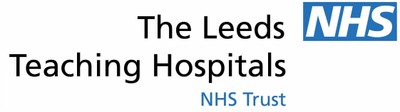 Test FormSpecimen TypeVolumeNotes/CommentsSourceRare DiseaseRare DiseaseRare DiseaseRare DiseaseRare DiseaseGLH Rare Disease Genetic Testing Form GLH Rare Disease Genetic Testing Form GLH Rare Disease Genetic Testing Form GLH Rare Disease Genetic Testing Form GLH Rare Disease Genetic Testing Form EDTA Blood2-5mlMolecular genetic analysis2-5ml adults/children1-2ml neonates411.027 V3.0 Heparin Blood2-5mlCytogenetic analysis411.027 V3.0 SkinIn transport mediumDNA3ugMinimum concentration 50ug/ulGLH Prenatal Form (Feto-maternal)GLH Prenatal Form (Feto-maternal)GLH Prenatal Form (Feto-maternal)GLH Prenatal Form (Feto-maternal)GLH Prenatal Form (Feto-maternal)Maternal Sample for MCCN/AIn EDTA411.030 V2.0 Chorionic Villus10-30mgIn transport medium411.030 V2.0 Amniotic Fluid10-20mlIn universal container411.030 V2.0 Fetal Blood1-2mlIn EDTA411.030 V2.0 Maternal Blood for NIPD20mlIn Streck Tube411.030 V2.0 Pregnancy loss samplesN/A411.030 V2.0 Prenatal Genetic Testing for Haemoglobinopathies Referral FormPrenatal Genetic Testing for Haemoglobinopathies Referral FormPrenatal Genetic Testing for Haemoglobinopathies Referral FormPrenatal Genetic Testing for Haemoglobinopathies Referral FormPrenatal Genetic Testing for Haemoglobinopathies Referral FormChorionic Villus10-30mgIn transport mediumAmniotic Fluid10-20mlIn universal containerGenetic testing for Haemoglobinopathies Referral Form Genetic testing for Haemoglobinopathies Referral Form Genetic testing for Haemoglobinopathies Referral Form Genetic testing for Haemoglobinopathies Referral Form Genetic testing for Haemoglobinopathies Referral Form Venous Blood4mlEDTA tube.400.012 V2.0 Lithium Heparin or Serum tubes are unsuitable for testing. Forward the completed referral
form and EDTA blood sample to your local Genetics Laboratory400.012 V2.0 Red cell indices and HPLC/IEF results must be supplied before the sample can be processed.400.012 V2.0 Cancer Cancer Cancer Cancer Cancer RNA Fusion Panel Request Form (Incorporating NTRK Fusion Testing) RNA Fusion Panel Request Form (Incorporating NTRK Fusion Testing) RNA Fusion Panel Request Form (Incorporating NTRK Fusion Testing) RNA Fusion Panel Request Form (Incorporating NTRK Fusion Testing) RNA Fusion Panel Request Form (Incorporating NTRK Fusion Testing) FFPE curls5 x 10μM FFPE curlsPreferred411.029 V2 FFPE sections10 x 5 μM FFPE sections With labelled H&E slide for macro dissection411.029 V2 Fresh Frozen Tumour Tissue on DRY ICEMinimum 1mm tissueon DRY ICE411.029 V2 Fresh Frozen Tissue Stored in RNA-later bufferMinimum 1mm tissueDo not freeze in RNA-later buffer - store/ transport at 4C411.029 V2 GLH DPYD Referral FormGLH DPYD Referral FormGLH DPYD Referral FormGLH DPYD Referral FormGLH DPYD Referral FormBlood2.5mL tubeIn EDTA 411.028 V2.0 tBRCA  and HRD Request Form (Tumour HRD status and BRCA1&2 genomic testing)tBRCA  and HRD Request Form (Tumour HRD status and BRCA1&2 genomic testing)tBRCA  and HRD Request Form (Tumour HRD status and BRCA1&2 genomic testing)tBRCA  and HRD Request Form (Tumour HRD status and BRCA1&2 genomic testing)tBRCA  and HRD Request Form (Tumour HRD status and BRCA1&2 genomic testing)Thick sections air dried on mounted slide with a corresponding marked H&E slide with regions of >30% neoplastic cells highlighted.  Sections should be cut under conditions that prevent cross contamination from other samples. FFPE curls NOT accepted10 x 5 μM Cytology samples can be accepted for HRD and tumour BRCA testing. It is essential that cells and tissue fragments from the cytology samples are processed into agar/cell blocks, formalin-fixed and paraffin embedded. They should then undergo a Pathology assessment process as per tissue samples411.032 V1.0Haematological Disorders Referral CardHaematological Disorders Referral CardHaematological Disorders Referral CardHaematological Disorders Referral CardHaematological Disorders Referral CardPeripheral Blood (lithium heparin)5~10mlLGSR008 V1.4Bone Marrow Aspirate 1ml marrow added to tranpsort mediumTransport medum tube provided by lab ((RPMI transport medium (10ml) + heparin)LGSR008 V1.4Solid Tumour Specialist Diagnostic Services Referral CardSolid Tumour Specialist Diagnostic Services Referral CardSolid Tumour Specialist Diagnostic Services Referral CardSolid Tumour Specialist Diagnostic Services Referral CardSolid Tumour Specialist Diagnostic Services Referral CardFFPE curls - DNA or RNA only5-10 x 10μm curlsIf tumour sample >20%. Double total if DNA & RNA requiredHPQA Form 62803 Dec 2021 K.RankeillorFFPE sections - DNA or RNA only10 x 5μm sections with marked H & EIf tumour sample <20%. Double total if DNA & RNA requiredHPQA Form 62803 Dec 2021 K.RankeillorFFPE sections - FISH2-3 x 4μm FFPE sections on 'APES' or 'sticky' slides per test required with marked H&E slideHPQA Form 62803 Dec 2021 K.RankeillorFreshMinimum 5mm3  Fresh frozen tumour in dry ice or if refrigerated in stabilisation buffer (eg ‘RNA later’ or RLT buffer)HPQA Form 62803 Dec 2021 K.RankeillorHPQA Form 62803 Dec 2021 K.RankeillorHPQA Form 62803 Dec 2021 K.RankeillorHPQA Form 62803 Dec 2021 K.RankeillorHPQA Form 62803 Dec 2021 K.RankeillorHPQA Form 62803 Dec 2021 K.RankeillorCirculating Lung Tumour Referral Card Circulating Lung Tumour Referral Card Circulating Lung Tumour Referral Card Circulating Lung Tumour Referral Card Circulating Lung Tumour Referral Card Peripheral Blood2~10ml EDTA tube OR STRECK tube (fill with blood): For Detection of EGFR Mutations Exons 19-20 in circulating tumourLiase with Molecular Oncology 0113 206 4570 when a blood sample is taken to confirm transport arrangements. If using EDTA tube,  sample must arrive at lab within 4 hours of samplingIf using STRECK tube, tube must be completely filled where possible and then inverted ten times to mix well.LGSR009 V1.2 